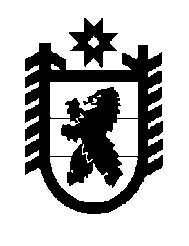 Российская Федерация Республика Карелия    РАСПОРЯЖЕНИЕГЛАВЫ РЕСПУБЛИКИ КАРЕЛИЯВнести в приложение к распоряжению Главы Республики Карелия от 20 июня 2017 года № 279-р (Собрание законодательства Республики Карелия, 2017, № 6, ст. 1084; № 12, ст. 2421; 2018, № 3, ст. 514) следующие изменения:	строку	изложить в следующей редакции:строку	изложить в следующей редакции:           ГлаваРеспублики Карелия                                                          А.О. Парфенчиковг. Петрозаводск31 января 2019 года№  38-р                                                               «10.Муезерский муниципальный районПчелкина Людмила Александровна»«10.Муезерский муниципальный районЧувак Ольга Михайловна »;«13.Прионежский муниципальный районКоролева Ольга Юрьевна»«13.Прионежский муниципальный районРедькин Андрей Анатольевич ».